Civil Engineer 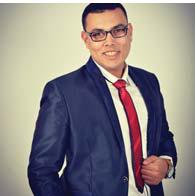    Dubai UAEAwad EducationB.E in Civil EngineeringMansoura University, 2014Project Management and Control Technique- Summer courseMansoura university, Cairo, 2014Skills & Computer LiteracyRevitMS ProjectAutoCADMS Word, Excel, PowerPointRobotSketch upSAP 2000ETAPSEnglish, Arabic: read, written, and spoken fluently.Urdu : spoken fluentlyNationality: EgyptianBirth Date: 12-Mar-1992Driver License: UAE 4 YearsTotal Years of Professional Experience: 5 Years, 6 MonthsUAE: 4 Years- 6 MonthsAl Habbai:  4 Years- 6 MonthsEgypt: 1 Year Samcrete (Multi-National Company): 1 YearEmail:Awad-395070@2freemail.com Prime Projects:From March 2018-Till NowDubai, UAEJob Designation: Construction ManagerB+GF+4P+22+R+URWith NakheelProject Value: 165,000,000 Dhs.Key Responsibilities: Managing and monitoring activities progressManaging and monitoring Work QualityManaging and monitoring Manpower requirementsPreparing Daily manpower allocation on daily basisCoordination between work activitiesPreparation of work look ahead programsCoordination between sub-contractorStudying project drawings and issuing the required RFIsStudy and prepare required shop drawingsStudying and managing site requirements (Material, scaffolding, machineries, equipment…etc.)Directing and controlling sub-contractorsMonitoring work safetyCalculate all variations, P.C adjustments & Provisional Sum items adjustmentsFollow all procedures with Nakheel &DCCA & DMCommunicate with clients and their representatives (architects, engineers and surveyors), including attending regular meetings to keep them informed of progress.Day-to-day management of the site, including supervising and monitoring the site labour force and the work of any subcontractors.From SEP 2017- MAR 2018Dubai, UAEJob Designation: Project EngineerG+P+8+R on Plot No. 3347341& 3347342With DCCAProject Value 123,000,000 Dhs.From 2015- 2017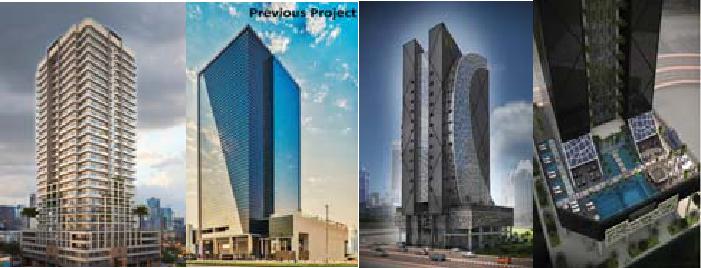 Dubai, UAEJob Designation: Project Engineer2B+G+19+R+UR Canal Central Hotel Five Star in Business Bay, DubaiProject Value: 77,000.000 Dhs.Responsibilities:-Overall  Site  organization,  Supervision and   coordination   of   activities, allocation of responsibilities to project.Carry   out   construction   works   inaccordance with construction program, method of statement and acceptance criteria defined by project specification.Shop drawing for Concrete and finishing worksQuantity Surveyor for Concrete and finishing works.Casting all items (Foundation, Columns, Pile Cap, Retaining Wall, Slab etc.)Distribute all activity on Labour by productivity sheetFrom 2014 - 2015EgyptSite EngineerAl Ain road 3000 Km Highway8 Main lanes, 4 Service lanes, Bridges and tunnelsProject Value: 12.000.000.000Responsibilities:-Follow all Post Tension works in BeamsCasting Foundation for Frame in BridgeCompaction for Sand in Ramp in BridgeKey stone system